Российская ФедерацияРеспублика ХакасияАлтайский районАдминистрация Белоярского сельсоветаП О С Т А Н О В Л Е Н И Е  « 30 »   апреля   2014г.                  с. Белый Яр                                        № 86                                 О предоставлении разрешения на условно разрешенный вид использования земельных участков для «индивидуального жилищного строительства». В соответствии с ч.11 ст.39  Градостроительного  кодекса  Российской Федерации, п.5 ст.4 Федерального закона № 191-ФЗ «О введении в действие Градостроительного кодекса Российской Федерации» от 29.12.2004г, В соответствии с Законом Республики Хакасия от 7.10.2004 года № 66 «Об утверждении границ муниципальных образований Алтайского района и наделение их соответственно статусом муниципального района, сельского поселения», Законом Республики Хакасия от 5.05.2004 года № 20 «Об административно-территориальном устройстве Республики Хакасия», статьей 14 Федерального закона «Об общих принципах организации местного самоуправления в Российской Федерации» от 6.10.2003года № 131-ФЗ, Устава муниципального образования Белоярский сельсовет, письма ФГБУ «Федеральной кадастровой палаты Федеральной службы государственной регистрации, кадастра и картографии» по Республике Хакасия от 23.04.2013 года № 3514 о внесении сведений о границах населенного пункта с. Белый Яр в государственный кадастр недвижимости 19.04.2013 года, Постановлением администрации Белоярского сельсовета от 24.12.2013 года № 137 «Об утверждении документации по планировке территории муниципального образования Белоярский сельсовет», в соответствии с принятым решением собственником о разделе земельного участка 19:04:010303:1740, образовано 2 (два) участка границы и площади которых будут уточнены по результатам межевания,    администрация Белоярского сельсоветаПОСТАНОВЛЯЕТ:1. Предоставить разрешение на условно разрешенный вид использования земельных участков «для индивидуального жилищного строительства» для следующих земельных участков:- образованных в результате раздела земельного участка с кадастровым номером 19:04:010303:1740 - земельным  участкам  № 1 и  № 2 (схема прилагается);2. Рекомендовать  собственнику земельных участков (Ван Чженьсинь) обратиться в Управление Федеральной службы  государственной регистрации, кадастра и картографии по Республике Хакасия для изменения условно разрешенного вида использования земельных  участков,  указанного  в п.1 настоящего Постановления.3. Настоящее постановление подлежит официальному опубликованию и размещению на сайте Администрации Белоярского сельсовета.4. Контроль за исполнением настоящего постановления оставляю за собой.ГлаваБелоярского  сельсовета                                                                       И.Н.ЛогиновОтпечатано в 5-и экз.1-й – в администрацию  Белоярского сельсовета2-й – в прокуратуру Алтайского района3-й – в дело4,5 – собственникам ЗУ                 Исполнитель : Корчиков А.А..                8(39041)2-15-84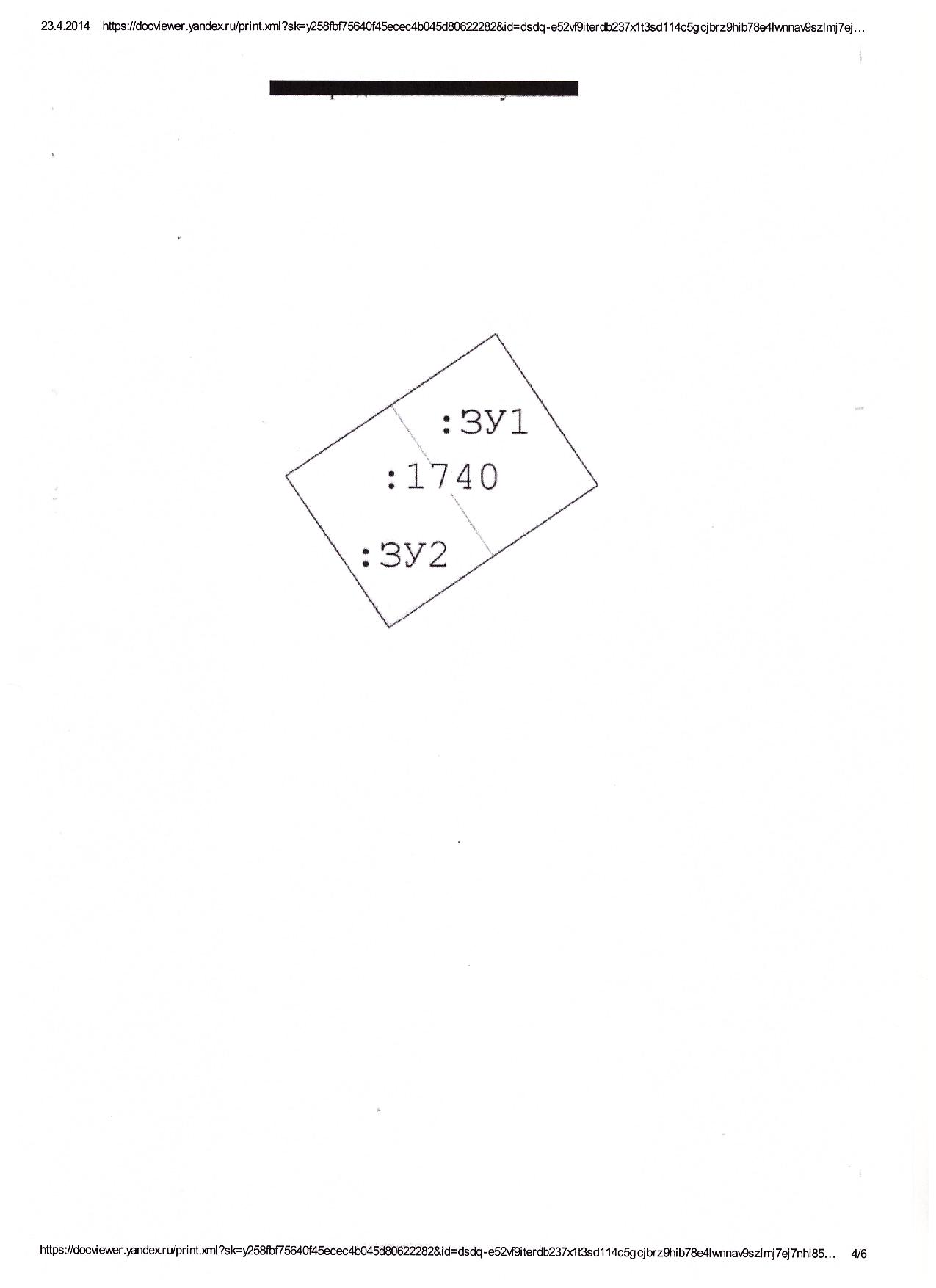 Приложение  к Постановлениюот «___» ____________ 2014 года № ___